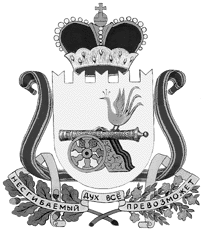 администрация муниципального образования«Вяземский район» смоленской областиПОСТАНОВЛЕНИЕот 20.02.2017 № 256В соответствии с Федеральным законом от 31.03.1999 № 69-ФЗ                            «О газоснабжении в Российской Федерации», стратегическими направлениями социально-экономического развития муниципального образования «Вяземский район» Смоленской области на 2012-2020 гг.», утвержденными решением Вяземского районного Совета депутатов от 25.01.2012 № 1, Уставом муниципального образования «Вяземский район» Смоленской области, в соответствии с  постановлением Администрации муниципального образования «Вяземский район»  Смоленской области от 11.11.2016 года № 1810 «Об утверждении Порядка принятия решения о разработке муниципальных программ, их формирования и реализации и Порядка проведения оценки эффективности реализации муниципальных программ», в целях повышения уровня газификации Вяземского района Смоленской областиАдминистрация муниципального образования «Вяземский район» Смоленской области постановляет:1. Изложить  муниципальную программу  «Газификация  муниципального образования «Вяземский район»  Смоленской области», утвержденную постановлением Администрации муниципального образования «Вяземский район» Смоленской области от 10.12.2014 № 1846 (в редакции постановлений Администрации муниципального образования «Вяземский район» Смоленской области от 09.04.2015 № 573,  от 17.08.2015 № 1460, от 31.03.2016 № 443,                         от 12.07.2016 № 1044, 08.11.2016 № 1794) на 2015 – 2020 годы в новой редакции (прилагается).2. План реализации муниципальной программы «Газификация  муниципального образования «Вяземский район»  Смоленской области» на 2017-2019 годы изложить согласно приложению № 2.3. Опубликовать настоящее  постановление в газете «Вяземский вестник» и разместить на официальном сайте Администрации муниципального образования «Вяземский район» Смоленской области.4. Контроль за исполнением данного постановления возложить на первого заместителя Администрации муниципального образования «Вяземский район» Смоленской области В.П. Беленко.Глава Администрациимуниципального образования«Вяземский район» Смоленской области                                            И. В. Демидова                                                                      УТВЕРЖДЕНАМуниципальная программа«Газификация  муниципального образования «Вяземский район»  Смоленской области» на 2015 – 2020 годыг. Вязьма2017 г.Паспортмуниципальной программы«Газификация муниципального образования «Вяземский район» Смоленской области» на 2015 -2020  годыРаздел 1. «Общая характеристика социально-экономической сферы реализации муниципальной программы».Определены два стратегических вектора развития Вяземского района – развитие человеческого капитала и обеспечение экономического роста, создание социально-экономических предпосылок для стабилизации численности населения и демографического роста на основе использования как воспроизводственных, так и миграционных ресурсов.Задача повышения качества и уровня жизни будет  содействовать не только росту доходов населения и снижению имущественной дифференциации жителей, но и обеспеченности жильем, транспортом, образовательными и медицинскими услугами, коммуникациями, улучшению экологической обстановки. В комплекс первоочередных задач формирования устойчивой социальной структуры входит повышение уровня  газификации  Вяземского района. Газификация Вяземского района позволит улучшить качество жизни населения, возрастет надежность теплоснабжения объектов жилья и социально-культурных объектов,  более интенсивно увеличит инвестиционную привлекательность района для инвесторов, планирующих разместить свои предприятия на территории Вяземского района. На сегодняшний день остается низкий уровень газификации сельской местности, который не отвечает современным требованиям к уровню и качеству жизни населения. Вяземский район  входит в число районов Смоленской области, имеющих уровень газификации природным газом по состоянию на 01.01.2014 года 69,92 %, из них в сельской местности – 7,2 %, по состоянию на 01.01.2017 год в сельской местности-15%.          На 01.01.2014 года в сельских поселениях Вяземского района к системе сетевого газоснабжения подключены  24 из  333 населенных пунктов	Повышение уровня газификации возможно при строительстве межпоселковых газопроводов высокого давления, которое осуществляется в соответствии с существующей Генеральной схемой газоснабжения и газификации Смоленской области, а также действующими соглашениями и договорами, заключенными с Администрацией Смоленской области в целях осуществления газификации региона.Согласно  областной государственной  программе «Газификация Смоленской области на 2015-2020 годы» , финансируемой за счет средств областного бюджета, по  Вяземскому району запланированы следующие  работы:- по проектированию строительства межпоселкового газопровода высокого давления до деревень Дмитровка, Дрожжино Угранского района, дер. Ефремово Вяземского района Смоленской области;- по проектированию строительства  межпоселкового газопровода высокого давления до с. Успенское Вяземского района Смоленской области;- выполнение строительно-монтажных работ межпоселкового газопровода от дер. Ново-Никольское до дер. Горовидка Вяземского района Смоленской области;- выполнение строительно-монтажных работ межпоселкового газопровода высокого давления от г. Вязьма до дер. Поляново, с. Семлево Вяземского района Смоленской области;- выполнение строительно-монтажных работ межпоселкового газопровода высокого давления до с. Туманово Вяземского района Смоленской области;- выполнение строительно-монтажных работ межпоселкового газопровода высокого давления до дер. Царево-Займище Вяземского района Смоленской области;В целях успешной реализации мероприятий  программы по проектированию строительства межпоселковых газопроводов Администрация муниципального образования «Вяземский район» Смоленской области осуществляет выбор трасс межпоселковых газопроводов,  выполняет разработку и оформление исходных данных для проектирования объектов газоснабжения, получение технических условий, получение согласований с заинтересованными лицами, выполняет землеустроительные работы по изготовлению проектов планировки, по межеванию земельных участков с постановкой на государственный кадастровый учет.Реализация программы позволит сократить сроки выполнения работ по проектированию межпоселковых газопроводов и начать строительство газопроводов до сельских населенных пунктов.Строительство объектов газоснабжения позволит увеличить инвестиционную привлекательность района  для инвесторов, планирующих размещение своих предприятий на территории Вяземского района. Обеспечение природным газом квартир и домовладений позволит создать комфортные условия проживания населения.Раздел 2. «Приоритеты муниципальной политики в сфере реализации муниципальной программы, цели, целевые показатели, описание ожидаемых конечных результатов, сроки и этапы реализации муниципальной программы»Целью программы является повышение уровня газификации Вяземского района путем создания благоприятных условий для реализации  областной государственной программы «Газификация Смоленской области» на 2014-2020 годы для проектирования и  строительства  межпоселковых газопроводов высокого давления до населенных пунктов Вяземского района, необходимых для подключения распределительных газопроводов (уличных сетей) и приемки газа потребителями, повышения уровня газификации населенных пунктов района, комфортности проживания сельского населения.Задачами программы является разработка и оформление  исходных данных для проектирования и строительства межпоселковых газопроводов высокого давления, выполнение землеустроительных  работ  по межеванию земельных участков  под размещение межпоселковых  газопроводов высокого давления, выполнения проектов планировки.   Реализация программы позволит сократить сроки проектирования для строительства  28 км  межпоселковых газовых   сетей. После строительства газопроводов высокого давления в период 2015-2020 годов планируется осуществить подключение к сетевому газоснабжению следующих населенных пунктов Вяземского района Смоленской области:  дер. Успенкое, дер. Егорье Тумановского сельского поселения, дер. Володарец Поляновского сельского поселения, дер. Тихоново Относовского сельского поселения, дер. Кокорево Новосельского  сельского поселения, дер. Ново-Никольское Ермолинского сельского поселения, дер. Царево-Займище Вяземского района Смоленской области, дер. Юшково Вяземского района Смоленской области.Срок реализации программы – 2015-2020 годы.Изменения в программе  и в сроках ее реализации могут быть пересмотрены по предложению отдела строительства и целевых программ Администрации муниципального образования «Вяземский район» Смоленской области.  Целевые показатели приведены в  приложении  № 1.         Раздел 3. «Обобщенная характеристика основных мероприятий, входящих в состав муниципальной программы»      К полномочиям муниципального района, в части межпоселковых газопроводов высокого давления, строительство которых осуществляется по программе газификации Смоленской области, относится формирование земельных участков под проектирование и строительство газопроводов. В рамках муниципальной программы  разработаны проекты планировки территории и проекты межевания  земельных участков с постановкой на кадастровый учёт.Перечень программных мероприятий в приложении  № 2.Раздел 4. «Обоснование ресурсного обеспечения муниципальной программы»Финансирование Программы осуществляется за счет бюджета  муниципального образования «Вяземский район» Смоленской области.        Общий объем финансирования программы составит    2 162 500, 00  рублей - средства бюджета муниципального образования «Вяземский район» Смоленской области, в том числе по годам:2015 год – 197 000,00 рублей;2016 год – 252 500,00 рублей;2017 год – 309 000,00  рублей;2018 год – 468 000,00 рублей;2019 год – 468 000,00 рублей;2020 год – 468 000,00 рублей.             Раздел 5. «Основные меры правового регулирования в сфере реализации муниципальной программы».Управление и контроль за  реализацией муниципальной программы осуществляется путем формирования плана-графика реализации муниципальной программы на очередной финансовый год, годового отчета о ходе реализации и оценке эффективности муниципальной программы.Структурные подразделения Администрации муниципального образования «Вяземский район» Смоленской области организуют исполнение мероприятий программы, координатор - первый заместитель Главы Администрации  муниципального образования «Вяземский район» Смоленской области.Контроль за целевым использованием бюджетных средств  осуществляет финансовое управление Администрации муниципального образования «Вяземский район» Смоленской области.Сведения об основных мерах правового регулирования в сфере реализации муниципальной программы:- Федеральный закон от 31.03.1999 № 69-ФЗ «О газоснабжении в Российской Федерации»- Постановление Администрации Смоленской области от 20.11.2013 № 0930 областная государственная программа «Газификация Смоленской области» на 2014-2020 годы- Постановление Администрации муниципального образования «Вяземский район» Смоленской области от 11.11.2016 года № 1810 «Об утверждении Порядка принятия решения о разработке муниципальных программ, их формирования и реализации и Порядка проведения оценки эффективности реализации муниципальных программ», в целях повышения уровня газификации Вяземского района Смоленской области.Раздел 6. Применение мер муниципального регулирования в сфере реализации муниципальной программы.В рамках муниципальной программы «Газификация  муниципального образования «Вяземский район»  Смоленской области» не предусмотрены меры муниципального регулирования.Приложение №1Целевые показателиреализации муниципальной программы«Газификация муниципального образования «Вяземский район» Смоленской области» на 2015-2020 годыПриложение №2План реализации  муниципальной программы «Газификация муниципального образования «Вяземский район» Смоленской области» на 2017 год и плановый период 2018-2019 годы                                                                                           О внесении изменений в муниципальную программу  «Газификация муниципального образования «Вяземский район»  Смоленской области» на 2015 – 2020 годыпостановлением Администрации муниципального образования «Вяземский район» Смоленской области от 10.12.2014 № 1846 (в редакции постановлений от 10.12.2014 № 1846,           от 09.04.2015 № 573, от 17.08.2015                № 1460, от 32.03.2016 № 443,                          от 12.07.2016 № 1044, 08.11.2016 № 1794от 20.02.2017 № 256)Администратор муниципальной программыОтдел строительства и целевых программ  Администрации муниципального образования "Вяземский  район" Смоленской областиОтветственный исполнитель муниципальной программы   Отдел строительства и целевых программ  Администрации муниципального образования "Вяземский  район" Смоленской областиИсполнители основных мероприятий муниципальной программы  Отдел строительства и целевых программ   Администрации муниципального образования "Вяземский  район" Смоленской областиЦель муниципальной программыГазификация населенных пунктов Вяземского района для  комфортности проживания сельского населения, увеличение инвестиционной привлекательности района.Целевые показатели реализации муниципальной программы  Количество населенных пунктов,  к которым будет проложен газопровод высокого давления для дальнейшего подключения потребителейСроки (этапы) реализации программы 2015 – 2020 годыОбъемы ассигнований муниципальной программы (по годам реализации и в разрезе источников финансирования)Общий объем финансирования программы составит       2 162 500,00 рублей-средства бюджета муниципального образования «Вяземский район» Смоленской области, в том числе по годам:2015 год – 197 000,00 рублей;2016 год – 252 500,00 рублей;2017 год – 309 000,00  рублей;2018 год – 468 000,00 рублей;2019 год – 468 000,00 рублей;2020 год – 468 000,00 рублейОжидаемые результаты реализации муниципальной программыГазоснабжение позволит увеличить инвестиционную привлекательность района для инвесторов, планирующих размещение своих предприятий на территории Вяземского района. Обеспечение природным газом квартир и домовладений позволит создать комфортные условия проживания населения.№ п/пНаименование  показателяЕдиница измеренияБазовые значения показателей (к очередному финансовому году)Базовые значения показателей (к очередному финансовому году)Планируемые значения показателей (на очередной финансовый год и плановый период)Планируемые значения показателей (на очередной финансовый год и плановый период)Планируемые значения показателей (на очередной финансовый год и плановый период)№ п/пНаименование  показателяЕдиница измерения2015201620172018201912345678Газификация населенных пунктов Вяземского района для  комфортности проживания сельского населения, увеличение инвестиционной привлекательности района.Газификация населенных пунктов Вяземского района для  комфортности проживания сельского населения, увеличение инвестиционной привлекательности района.Газификация населенных пунктов Вяземского района для  комфортности проживания сельского населения, увеличение инвестиционной привлекательности района.Газификация населенных пунктов Вяземского района для  комфортности проживания сельского населения, увеличение инвестиционной привлекательности района.Газификация населенных пунктов Вяземского района для  комфортности проживания сельского населения, увеличение инвестиционной привлекательности района.Газификация населенных пунктов Вяземского района для  комфортности проживания сельского населения, увеличение инвестиционной привлекательности района.Газификация населенных пунктов Вяземского района для  комфортности проживания сельского населения, увеличение инвестиционной привлекательности района.Газификация населенных пунктов Вяземского района для  комфортности проживания сельского населения, увеличение инвестиционной привлекательности района.1.Количество населенных пунктов,  к которым будет проложен газопровод высокого давления для дальнейшего подключения потребителейшт.22421Наименование Наименование Исполнительмероприятия    
Источники финансового   обеспечения (расшифровать)Объем средств на реализацию муниципальной программы на отчетный год и плановый период, рублейОбъем средств на реализацию муниципальной программы на отчетный год и плановый период, рублейОбъем средств на реализацию муниципальной программы на отчетный год и плановый период, рублейОбъем средств на реализацию муниципальной программы на отчетный год и плановый период, рублейОбъем средств на реализацию муниципальной программы на отчетный год и плановый период, рублейПланируемое значение показателя на реализацию муниципальной программы на отчетный год и плановый периодПланируемое значение показателя на реализацию муниципальной программы на отчетный год и плановый периодПланируемое значение показателя на реализацию муниципальной программы на отчетный год и плановый периодНаименование Наименование Исполнительмероприятия    
Источники финансового   обеспечения (расшифровать)всеговсего2017 2018 2019 2017 201820191123445678910Цель муниципальной программы: газификация населенных пунктов Вяземского района для  комфортности проживания сельского населения, увеличение инвестиционной привлекательности района.Цель муниципальной программы: газификация населенных пунктов Вяземского района для  комфортности проживания сельского населения, увеличение инвестиционной привлекательности района.Цель муниципальной программы: газификация населенных пунктов Вяземского района для  комфортности проживания сельского населения, увеличение инвестиционной привлекательности района.Цель муниципальной программы: газификация населенных пунктов Вяземского района для  комфортности проживания сельского населения, увеличение инвестиционной привлекательности района.Цель муниципальной программы: газификация населенных пунктов Вяземского района для  комфортности проживания сельского населения, увеличение инвестиционной привлекательности района.Цель муниципальной программы: газификация населенных пунктов Вяземского района для  комфортности проживания сельского населения, увеличение инвестиционной привлекательности района.Цель муниципальной программы: газификация населенных пунктов Вяземского района для  комфортности проживания сельского населения, увеличение инвестиционной привлекательности района.Цель муниципальной программы: газификация населенных пунктов Вяземского района для  комфортности проживания сельского населения, увеличение инвестиционной привлекательности района.Цель муниципальной программы: газификация населенных пунктов Вяземского района для  комфортности проживания сельского населения, увеличение инвестиционной привлекательности района.Цель муниципальной программы: газификация населенных пунктов Вяземского района для  комфортности проживания сельского населения, увеличение инвестиционной привлекательности района.Цель муниципальной программы: газификация населенных пунктов Вяземского района для  комфортности проживания сельского населения, увеличение инвестиционной привлекательности района.Цель муниципальной программы: газификация населенных пунктов Вяземского района для  комфортности проживания сельского населения, увеличение инвестиционной привлекательности района.Основное мероприятие муниципальной программы: подготовка проектов планировки  территорий Основное мероприятие муниципальной программы: подготовка проектов планировки  территорий Основное мероприятие муниципальной программы: подготовка проектов планировки  территорий Основное мероприятие муниципальной программы: подготовка проектов планировки  территорий Основное мероприятие муниципальной программы: подготовка проектов планировки  территорий Основное мероприятие муниципальной программы: подготовка проектов планировки  территорий Основное мероприятие муниципальной программы: подготовка проектов планировки  территорий Основное мероприятие муниципальной программы: подготовка проектов планировки  территорий Основное мероприятие муниципальной программы: подготовка проектов планировки  территорий Основное мероприятие муниципальной программы: подготовка проектов планировки  территорий Основное мероприятие муниципальной программы: подготовка проектов планировки  территорий Основное мероприятие муниципальной программы: подготовка проектов планировки  территорий 1.1.Показатель 1Кол-во материалов по исходным данным формирования земельных участков, шт.xxxx3211.2.Показатель 2Технические условия, шт.xxxx2221.3.Показатель 3Межевание земельных участков под трассу газопровода, шт.хххх4хх1.4.Мероприятие 1 Подготовка проектов планировки  территорий и проектов межевания территорий для размещения межпоселковых газопроводов высокого и среднего давления Вяземского района Смоленской областив том числе: Отдел строительства и целевых программ Администрации МО «Вяземский район» Смоленской областиБюджет муниципального образования «Вяземский район» Смоленской областиБюджет муниципального образования «Вяземский район» Смоленской области945 000,00209 000,00368 000,00368 000,00xxx1.4.1Межпоселковый газопровод высокого давления до дер. Царево-Займище Вяземского района Смоленской областихххх47 000,00ххххх1.4.2Межпоселковый газопровод высокого давления до дер. Кокорево Новосельского сельского поселения Вяземского района Смоленской областихххх60 000,00ххххх1.4.3Межевание земельных участков для размещения межпоселкового газопровода от г. Вязьмы  до дер. Поляново, дер. Семлево Вяземского района Смоленской областихххх40 000,00ххххх1.4.4Межпоселковый газопровод высокого давления  от дер. Успенское-до дер. Ново-Никольское  Вяземского района Смоленской областихххх62 000,00ххххх1.4.5Межпоселковый газопровод высокого давления до дер. Бобово Кайдаковского сельского поселения Вяземского района Смоленской областиххххх100 000,001.4.6Межпоселковый газопровод высокого давления  от дер. Давыдково до дер. Юшково  Вяземского районаСмоленской областиххххх268 000,00хххх1.4.7Межпоселковый газопровод высокого давления до дер. Старые Нивки Семлевского сельского  поселения  Вяземского районаСмоленской областихххххх368 000,00ххх1.5.Мероприятие 2Выдача технических условий в том числе:Отдел строительства и целевых программ Администрации МО «Вяземский район» Смоленской областиБюджет муниципального образования «Вяземский район» Смоленской областиБюджет муниципального образования «Вяземский район» Смоленской области 300 000,00100 000,00100 000,00100 000,00xxx1.5.1.На проведение мероприятий по сохранности коммуникаций связи СФ ОАО «Ростелеком»ххх х10 000,0010 000,0010 000,00ххх1.5.2.На проведение мероприятий по сохранности коммуникаций ОАО «РЖД»хххх90 000,0090 000,0090 000,00хххИтого по основному мероприятию 1 муниципальной программыИтого по основному мероприятию 1 муниципальной программы1 245 000,00309 000,00468 000,00468 000,00Всего по муниципальной программеВсего по муниципальной программе1 245 000,00309 000,00468 000,00468 000,00